Министерство  образования и науки Республики Татарстангосударственное автономное профессиональное  образовательное учреждение«Казанский строительный колледж»ПоложениеО хранении  в архивах информации о результатах освоения обучающимися образовательных программ и поощрении обучающихся на бумажных и (или) электронных носителях.Казань 20201. Общие положения1.1. Настоящее Положение разработано в соответствии со следующими нормативными документами: - Законом «Об образовании в Российской Федерации» от 29 декабря 2012 года № 237-ФЗ (частью 3 пункт 11 статьи 28); - Приказом Министерства образования и науки Российской Федерации от 25 октября 2013 г. № 1186 «Об утверждении Порядка заполнения, учета и выдачи дипломов о среднем профессиональном образовании и их дубликатов»; - Законом от 27.07.2006 г. № 152-ФЗ «О персональных данных», - Положения «Порядок  организации и проведении текущего  контроля успеваемости»; - Положения «Порядок и формы проведения, промежуточной аттестации обучающихся, устанавливает ее периодичность и систему оценок»; - Приказа Министерства образования и науки РФ от 14.06.2013 № 464 «Об утверждении Порядка организации и осуществления образовательной деятельности по образовательным программам среднего профессионального образования»; - Устава ГАПОУ «Казанский строительный колледж». 1.2. ГАПОУ «Казанский строительный колледж».(далее Колледж) осуществляет индивидуальный учет результатов освоения обучающимися программ подготовки специалистов среднего звена (далее - ППССЗ), программ подготовки квалифицированных рабочих, служащих (ППКРС) соответствующего уровня образования. Индивидуальный учет результатов освоения обучающимися образовательных программ представляет собой один и з инструментов реализации требований федерального государственного образовательного стандарта к результатам освоения программ подготовки специалистов среднего звена (ППССЗ), квалифицированных рабочих, служащих и направлен на обеспечение качества образования. 1.3 Задачами индивидуального учета результатов освоения обучающимися образовательных программ СПО являются: -реализация индивидуального подхода в образовательном процессе; - поддержка высокой учебной мотивации обучающихся; - получение, накапливание и представление всем заинтересованным лицам, в том числе родителям (законным представителям) обучающихся, информации об учебных достижениях обучающегося, учебной группы за любой промежуток времени; -выявление лидеров и отстающих среди обучающихся с целью реализации индивидуального подхода в процессе обучения; -формирование объективной базы для поощрения обучающихся, основы для принятия управленческих решений и мер, направленных на получение положительных изменений в образовательной деятельности колледжа. 1.4. Все документы должны оформляться своевременно, четко, разборчиво, без подчисток, помарок, вызывающих сомнения в правильности внесенных данных. Записи в документах ведутся чернилами черного цвета или на компьютере. 1.5. Индивидуальный учет результатов освоения программ подготовки специалистов среднего звена (ППССЗ), квалифицированных рабочих, служащих (ППКРС) и хранение в архивах информации об этих результатах осуществляется на бумажных и электронных носителях в порядке, утвержденном соответствующими нормативными актами. 1.6.  В соответствии с пунктом 3, подпунктом 4, статьи 44 Закона Российской Федерации от 29.12.2012 №273-Ф3 "Об образовании в Российской Федерации", колледж обязан обеспечить родителям (законным представителям) обучающихся возможность ознакомления с ходом и содержанием образовательного процесса, а также с результатами освоения обучающимися образовательных программ. 1.7 В соответствии с пунктом 3, подпунктом 4, статьи 44 Закона Российской Федерации от 29.12.2012 №273-Ф3 "Об образовании в Российской Федерации", колледж обязан обеспечить родителям (законным представителям) студентов возможность ознакомления с ходом и содержанием образовательного процесса, а также с результатами освоения обучающимися образовательных программ. 2. Осуществление индивидуального учета результатов освоения обучающимися образовательных программ2.1.Индивидуальный учет результатов освоения студентами образовательных программ осуществляется в форме текущего, промежуточного и итогового контроля, в соответствии с Положениями «Порядок  организации и проведении текущего  контроля успеваемости» и Порядок и формы проведения, промежуточной аттестации обучающихся, устанавливает ее периодичность и систему оценок». 2.2 Федеральный государственный образовательный стандарт СПО является основой объективности текущего, промежуточного и итогового контроля в период освоения  обучающимися соответствующих программ подготовки специалистов среднего звена, квалифицированных рабочих, служащих. 2.3. Текущий, промежуточный и итоговый контроль позволяет аттестовать обучающихся на соответствие их персональных достижений поэтапным требованиям соответствующей программы подготовки. 3. Хранение информации о результатах освоения образовательных программ на бумажных и (или) электронных носителях 3.1.Колледж осуществляет индивидуальный учет результатов освоения обучающимися образовательных программ среднего профессионального образования на бумажных и электронных носителях. 3.2. Обязательными бумажными носителями индивидуального учета результатов освоения студентами программы подготовки специалистов среднего звена, квалифицированных рабочих, служащих являются: 
- журналы учета теоретического и производственного обучения; 
- личные дела обучающихся; 
- экзаменационные и зачетные ведомости, 
 - протоколы государственной итоговой аттестации; 
- книги выдачи дипломов; 
-сводные ведомости успеваемости студентов за время освоения ППССЗ, ППКРС 
-зачетные книжки обучающихся; 
- аттестационные листы по результатам практики; 
- личные дела студентов.4. Обязательные бумажные носители информации о результатах освоения образовательных программ (ведение, ответственность, учет, хранение)4.1 Журнал теоретического и производственного обучения. 4.1.1 Журналы учета теоретического и производственного обучения ведутся  соответствии с Положением о ведении журнала учебных занятий в колледже. 4.1.2. Журналы учета теоретического и производственного обучения - основной документ учета учебной работы группы, отражающий этапы и результаты фактического освоения обучающимися программ дисциплин/профессиональных модулей, видов практики. 4.1.3. Ведение журналов обязательно для каждого преподавателя, руководителя производственного обучения. 4.1.4. Журналы теоретического и производственного обучения рассчитаны на учебный год и ведутся в каждой группе. 4.1.5. Журналах отражается балльное текущее, промежуточное и итоговое оценивание результатов освоения студентами ППССЗ, ППКРС. 4.1.6.Заместители директора по УПР, УР обеспечивают хранение журналов в течение учебного года и систематически осуществляют контроль за правильностью их ведения, о чем делается соответствующая запись в журнале (или в распоряжении по учебной части). 4.1.7. Журналы хранятся в учебной части до завершения текущего учебного года освоения ППССЗ, ППКРС после чего сдаются в архив. Учебные журналы хранятся в архиве в течение 5 лет. 4.2 Личные дела студентов 4.2.1. Личное дело студента является обязательным бумажным носителем индивидуального учета результатов освоения студентами ППССЗ, ППКРС. Личное дело ведется на каждого обучающегося с момента поступления в колледж и до его окончания (выбытия). 4.2.2 На период обучения студентов в колледже их личные дела хранятся в отделе кадров, который  и обеспечивает их хранение. После выпуска личные дела передаются в архив и хранятся 75 лет. 4.2.3 Личное дело при переводе обучающегося в другое образовательное учреждение выдается родителям (законным представителям) студента с соответствующей пометкой в журнале учета выдачи документов. 4.3. Протоколы результатов прохождения государственной итоговой аттестации и экзаменационные и зачетные ведомости. 4.3.1. Протоколы результатов прохождения выпускниками государственной итоговой аттестации являются обязательным бумажным носителем индивидуального учета результатов освоения студентами ППССЗ, ППКРС и хранятся в архиве 75 лет. 4.3.2. Результаты промежуточной аттестации обучающихся оформляются в  экзаменационные и зачетные ведомости и журналы учебных занятий и хранятся у заведующего отделениема на период обучения студентов в колледже, а затем передаются в архив в соответствии с номенклатурой дел. 4.3.3. Результаты государственной итоговой аттестации выпускников оформляются протоколами образовательного учреждения установленного образца. По окончанию учебного года, процедуры ГИА, выдачи дипломов передаются в архив в соответствии с номенклатурой дел4.3 Журнал учета выдачи дипломов о СПО 4.4.1. Журнал выдачи дипломов о СПО является обязательным бумажным носителем индивидуального учета результатов освоения студентами ППССЗ, ППКРС и ведется в соответствии с установленными требованиями. 4.4.2. Журнал учета выдачи дипломов заполняется заместителем директора по общим вопросам. 4.4.3. Журнал учета выдачи дипломов хранится в сейфе отделе кадров по общим вопросам колледжа в течение 50 лет. 5.Индивидуальный учет результатов освоения обучающимися образовательных программ и поощрений обучающихся, а также хранение в архивах информации об этих результатах и  поощрениях на электронных носителях5.1. Индивидуальный учет результатов освоения обучающимися образовательных программ и поощрений обучающихся, а также хранение в архивах информации об этих результатах и поощрениях на электронных носителях осуществляется в электронной информационно-образовательной среде колледжа. В электронной информационно-образовательной среде Колледжа осуществляется фиксация хода результатов промежуточной аттестации, результатов освоения основной образовательной программы, поощрений обучающихся. 5.2. Сведения о результатах освоения обучающимися образовательных программ и поощрений обучающихся хранятся в электронной информационно-образовательной среде колледжа 75 лет. 6.Порядок работы с персональными данными обучающихся6.1. Обработка персональных данных обучающихся Колледжа , связанная с организацией образовательного процесса и учетом результатов освоения обучающимися образовательных программ, осуществляется в целях обеспечения соблюдения Конституции РФ, Федеральных законов и иных нормативных правовых актов Российской Федерации, содействия в освоении образовательных программ, учета выполнения учебного плана и качества полученных знаний, содействия трудоустройству, обеспечения личной безопасности в период обучения, обеспечения социальными льготами в соответствии с законодательством и нормативными документами колледжа. 6.2. В процессе хранения персональных данных должен обеспечиваться контроль за достоверностью и полнотой персональных данных, их регулярное обновление и внесение по мере необходимости соответствующих изменений. 6.3. Приказом директора колледжа определяется перечень пользователей, осуществляющих от имени колледжа хранение, обработку и передачу персональных данных; пользователи уведомляются об ответственности за нарушение данного регламента, об особенностях и правилах такого рода обработки. 6.4.Пользователи при обработке персональных данных на бумажных носителях и в автоматизированных системах обязаны принимать необходимые организационные и технические меры для защиты персональных данных от неправомерного или случайного доступа к ним, уничтожения, изменения, блокирования, копирования, распространения персональных данных, а также иных неправомерных действий в соответствии с законодательством Российской Федерации. 6.5.Пользователи обязаны: 
- строго соблюдать правила и инструкции по работе с персональными данными; 
- не допускать несанкционированное распространение персональных данных;
 - хранить предназначенные для обработки персональные данные на отдельных материальных носителях; 
- фиксировать факты передачи персональных данных в регистрационном журнале установленного образца; 
- уведомлять о случаях несанкционированной передачи персональных данных администрацию колледжа; 
- при обнаружении нарушении порядка предоставления персональных данных уполномоченное лицо незамедлительно приостанавливает предоставление персональных данных пользователем до выяснения причин нарушения и устранения их. 6.6.Пользователям запрещено: 
- участвовать в передаче персональных данных, не определенной функциональными обязанностями и (или) запрещенной к передаче; 
- пересылать по произвольным адресам не затребованную потребителями информацию. - искажать персональные данные при фиксации, передаче, копировании; 
- использовать персональные данные обучающихся, их законных представителей в целях, не предусмотренных должностными обязанностями. РАЗРАБОТАЛ Зам. директора по УР_____________О.В.ВахонинаРассмотрено и принятона заседании педагогического        совета колледжаПротокол № 9 от «26 » 06. 2020г.                 УТВЕРЖДАЮ           Директор колледжа                  _____А.В.Проснев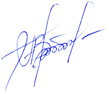 26 июня 2020г.